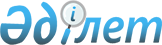 Об утверждении Правил оказания социальной помощи, установления размеров и определения перечня отдельных категорий нуждающихся граждан города Кокшетау
					
			Утративший силу
			
			
		
					Решение Кокшетауского городского маслихата Акмолинской области от 24 декабря 2020 года № С-49/7. Зарегистрировано Департаментом юстиции Акмолинской области 8 января 2021 года № 8287. Утратило силу решением Кокшетауского городского маслихата Акмолинской области от 24 ноября 2023 года № С-8/8
      Сноска. Утратило силу решением Кокшетауского городского маслихата Акмолинской области от 24.11.2023 № С-8/8 (вводится в действие по истечении десяти календарных дней после дня его первого официального опубликования).
      В соответствии с пунктом 2-3 статьи 6 Закона Республики Казахстан от 23 января 2001 года "О местном государственном управлении и самоуправлении в Республике Казахстан", постановлением Правительства Республики Казахстан от 21 мая 2013 года № 504 "Об утверждении Типовых правил оказания социальной помощи, установления размеров и определения перечня отдельных категорий нуждающихся граждан", Кокшетауский городской маслихат РЕШИЛ:
      1. Утвердить Правила оказания социальной помощи, установления размеров и определения перечня отдельных категорий нуждающихся граждан города Кокшетау.
      2. Признать утратившим силу решение Кокшетауского городского маслихата "Об утверждении Правил оказания социальной помощи, установления размеров и определения перечня отдельных категорий нуждающихся граждан города Кокшетау" от 6 апреля 2018 года № С-20/4 (зарегистрировано в Реестре государственной регистрации нормативных правовых актов № 6593, опубликовано 11 мая 2018 года в Эталонном контрольном банке нормативных правовых актов Республики Казахстан в электронном виде).
      3. Настоящее решение вступает в силу со дня государственной регистрации в Департаменте юстиции Акмолинской области и вводится в действие со дня официального опубликования.
      "СОГЛАСОВАНО" Правила оказания социальной помощи, установления размеров и определения перечня отдельных категорий нуждающихся граждан города Кокшетау
      Сноска. Правила - в редакции решения Кокшетауского городского маслихата Акмолинской области от 16.05.2022 № С-17/13 (вводится в действие по истечении десяти календарных дней после дня его первого официального опубликования); от 23.12.2022 № С-25/10 (вводится в действие по истечении десяти календарных дней после дня его первого официального опубликования). Глава 1. Общие положения
      1. Правила оказания социальной помощи, установления размеров и определения перечня отдельных категорий нуждающихся граждан в городе Кокшетау (далее – Правила) разработаны в соответствии с постановлением Правительства Республики Казахстан от 21 мая 2013 года № 504 "Об утверждении типовых правил оказания социальной помощи, установления размеров и определения перечня отдельных категорий нуждающихся граждан" (далее - Типовые правила) и определяют порядок оказания социальной помощи, установления размеров и определения перечня отдельных категорий нуждающихся граждан города Кокшетау.
      2. Основные термины и понятия, которые используются в настоящих Правилах:
      1) Государственная корпорация "Правительство для граждан" (далее – уполномоченная организация) – юридическое лицо, созданное по решению Правительства Республики Казахстан для оказания государственных услуг, услуг по выдаче технических условий на подключение к сетям субъектов естественных монополий и услуг субъектов квазигосударственного сектора в соответствии с законодательством Республики Казахстан, организации работы по приему заявлений на оказание государственных услуг, услуг по выдаче технических условий на подключение к сетям субъектов естественных монополий, услуг субъектов квазигосударственного сектора и выдаче их результатов услугополучателю по принципу "одного окна", а также обеспечения оказания государственных услуг в электронной форме, осуществляющее государственную регистрацию прав на недвижимое имущество по месту его нахождения;
      2) специальная комиссия – комиссия, создаваемая решением акима города Кокшетау, по рассмотрению заявления лица (семьи), претендующего на оказание социальной помощи в связи с наступлением трудной жизненной ситуации;
      3) прожиточный минимум – необходимый минимальный денежный доход на одного человека, равный по величине стоимости минимальной потребительской корзины, рассчитываемой республиканским государственным учреждением "Департамент бюро национальной статистики Агентства по стратегическому планированию и реформам Республики Казахстан по Акмолинской области";
      4) праздничные дни – дни национальных и государственных праздников Республики Казахстан;
      5) среднедушевой доход семьи (гражданина) – доля совокупного дохода семьи, приходящаяся на каждого члена семьи в месяц;
      6) трудная жизненная ситуация – ситуация, объективно нарушающая жизнедеятельность гражданина, которую он не может преодолеть самостоятельно;
      7) уполномоченный орган – государственное учреждение "Отдел занятости, социальных программ и регистрации актов гражданского состояния города Кокшетау";
      8) участковая комиссия – комиссия, создаваемая решением акимов сельских округов для проведения обследования материального положения лиц (семей), обратившихся за социальной помощью, и подготовки заключений;
      9) предельный размер – утвержденный максимальный размер социальной помощи.
      3. Для целей настоящих Правил под социальной помощью понимается помощь, предоставляемая местным исполнительным органом (далее – МИО) в денежной форме отдельным категориям нуждающихся граждан (далее - получатели социальной помощи) в случае наступления трудной жизненной ситуации, а также к праздничным дням.
      4. Социальная помощь предоставляется единовременно и (или) периодически ежемесячно.
      5. Меры социальной поддержки, предусмотренные статьей 16 Закона Республики Казахстан "О социальной защите лиц с инвалидностью в Республике Казахстан", подпунктом 2) статьи 10, подпунктом 2) статьи 11, подпунктом 2) статьи 12, подпунктом 2) статьи 13, статьей 17 Закона Республики Казахстан "О ветеранах", оказываются в порядке, определенном настоящими Правилами.
      Сноска. Пункт 5 - в редакции решения Кокшетауского городского маслихата Акмолинской области от 23.12.2022 № С-25/10 (вводится в действие по истечении десяти календарных дней после дня его первого официального опубликования).

 Глава 2. Порядок оказания социальной помощи, определения перечня отдельных категорий нуждающихся получателей и установления размеров социальной помощи
      6. Социальная помощь к праздничным дням оказывается единовременно следующим категориям граждан:
      1) к Международному женскому дню – 8 марта:
      многодетным матерям, награжденным подвесками "Алтын алқа", "Күміс алқа" или получившим ранее звания "Мать - героиня", а также награжденным орденами "Материнская слава" I и II степени;
      2) ко Дню Победы – 9 мая:
      ветеранам Великой Отечественной войны;
      ветеранам боевых действий на территории других государств;
      ветеранам, приравненным по льготам к ветеранам Великой Отечественной войны;
      ветеранам труда: Героям Социалистического Труда, кавалерам ордена Трудовой Славы трех степеней; лицам, удостоенным званий "Қазақстанның Еңбек Ері", "Халық қаһарманы"; лицам, награжденным орденами и медалями бывшего Союза Советских Социалистических Республик (далее – Союза ССР) за самоотверженный труд и безупречную воинскую службу в тылу в годы Великой Отечественной войны; лицам, проработавшим (прослужившим) не менее шести месяцев с 22 июня 1941 года по 9 мая 1945 года и не награжденным орденами и медалями бывшего Союза ССР за самоотверженный труд и безупречную воинскую службу в тылу в годы Великой Отечественной войны;
      супруге (супругу) умершего лица с инвалидностью вследствие ранения, контузии, увечья или заболевания, полученных в период Великой Отечественной войны, или лица, приравненного по льготам к лицам с инвалидностью вследствие ранения, контузии, увечья или заболевания, полученных в период Великой Отечественной войны, а также супруга (супруг) умершего участника Великой Отечественной войны, партизана, подпольщика, гражданина, награжденного медалью "За оборону Ленинграда" или знаком "Жителю блокадного Ленинграда", признававшихся лицами с инвалидностью в результате общего заболевания, трудового увечья и других причин (за исключением противоправных), которые не вступали в повторный брак;
      лицам из числа участников ликвидации последствий катастрофы на Чернобыльской атомной электростанции в 1988 – 1989 годах, эвакуированным (самостоятельно выехавшим) из зон отчуждения и отселения в Республику Казахстан, включая детей, которые на день эвакуации находились во внутриутробном состоянии;
      3) к Празднику единства народа Казахстана – 1 мая:
      жертвам политических репрессий и пострадавшим от политических репрессий;
      4) ко Дню Республики – 25 октября:
      лицам с инвалидностью всех групп и детям с инвалидностью;
      пенсионерам с минимальным и ниже минимального размера пенсии;
      5) ко Дню независимости - 16 декабря:
      лицам, принимавшим участие в событиях 16-17 декабря 1986 года в Казахстане, реабилитированным в порядке, установленном Законом Республики Казахстан "О реабилитации жертв массовых политических репрессий".
      Сноска. Пункт 6 с изменениями, внесенными решением Кокшетауского городского маслихата Акмолинской области от 07.10.2022 № С-22/11 (вводится в действие по истечении десяти календарных дней после дня его первого официального опубликования); от 14.04.2023 С-2/13 (вводится в действие по истечении десяти календарных дней после дня его первого официального опубликования).


      7. Социальная помощь оказывается по одной из следующих категорий нуждающихся граждан за исключением лиц, находящихся на полном государственном обеспечении:
      1) семьям (гражданам) с доходом ниже прожиточного минимума по заявлению, единовременно одному члену семьи:
      студентам колледжа, обучающимся на очном отделении в размере стоимости обучения;
      студентам, обучающимся в высших медицинских учебных заведениях в размере стоимости обучения и имеющим среднедушевой доход ниже прожиточного минимума по Акмолинской области за предыдущие 12 месяцев на момент обращения;
      семьям (гражданам), с доходом ниже прожиточного минимума, в размере 10 (десять) месячных расчетных показателей;
      2) лицам (семьям) без учета доходов единовременно:
      гражданам, имеющим социально значимые заболевания (болезнь, вызванная вирусом иммунодефицита человека (ВИЧ), туберкулез, злокачественные новообразования), состоящим на учете в организациях здравоохранения, на основании справки медицинского учреждения по одному виду из заболеваний в размере 20 (двадцать) месячных расчетных показателей;
      лицам, освободившимся из мест лишения свободы, по предоставлению справки об освобождении в размере 15 (пятнадцать) месячных расчетных показателей;
      ветеранам Великой Отечественной войны и ветеранам, приравненным по льготам к ветеранам Великой Отечественной войны, ветеранам боевых действий на территории других государств в размере стоимости проезда железнодорожным или автомобильным пассажирским транспортом за проезд по территории Республики Казахстан от станции отправления до места госпитализации и обратно при предоставлении подтверждающих документов;
      гражданам (семьям), пострадавшим в следствии стихийного бедствия, пожара в течении трҰх месяцев с момента наступления трудной жизненной ситуации, на основании документа, подтверждающего факт стихийного бедствия, пожара в размере 50 (пятьдесят) месячных расчетных показателей;
      ветеранам Великой Отечественной войны, ветеранам боевых действий на территории других государств, ветеранам, приравненным по льготам к ветеранам Великой Отечественной войны, ветеранам труда и другим лицам, на которых распространяется действие Закона Республики Казахстан "О ветеранах", лицам, принимавшим участие в событиях 16-17 декабря 1986 года в Казахстане, реабилитированным в порядке, установленном Законом Республики Казахстан "О реабилитации жертв массовых политических репрессий" на возмещение затрат на санаторно-курортное лечение в пределах Республики Казахстан в размере стоимости путевки, но не более 30 (тридцати) месячных расчетных показателей.
      3) гражданам (семьям) периодически (ежемесячно) без учета дохода каждому из обратившихся:
      лицам, с заболеванием туберкулез, находящимся на амбулаторном лечении - 5 (пять) месячных расчетных показателей на основании справки медицинского учреждения;
      родителям или иным законным представителям инфицированных детей с болезнью, вызванной вирусом иммунодефицита человека, состоящих на диспансерном учете, социальная помощь выплачивается в размере 2 (двух) прожиточных минимума, установленного Законом Республики Казахстан "О республиканском бюджете" на соответствующий финансовый год на основании справки медицинского учреждения;
      ветеранам Великой Отечественной войны на расходы за коммунальные услуги в размере 100%.
      Основаниями для отнесения граждан к категории нуждающихся при наступлении трудной жизненной ситуации являются:
      1) основания, предусмотренные законодательством Республики Казахстан;
      2) причинение ущерба гражданину (семье) либо его имуществу вследствие стихийного бедствия или пожара, либо наличие социально значимого заболевания;
      3) наличие среднедушевого дохода, не превышающего порога, в однократном отношении к прожиточному минимуму.
      Сноска. Пункт 7 с изменениями, внесенными решением Кокшетауского городского маслихата Акмолинской области от 14.04.2023 С-2/13 (вводится в действие по истечении десяти календарных дней после дня его первого официального опубликования).


      8. Социальная помощь к праздничным дням, оказывается по списку, утверждаемому местным исполнительным органом по представлению уполномоченной организации либо иных организаций без истребования заявлений от получателей.
      9. К праздничным дням размер социальной помощи для отдельно взятой категории получателей устанавливается в едином размере по согласованию с местным исполнительным органом области.
      10. Размер оказываемой социальной помощи в каждом отдельном случае определяет специальная комиссия и указывает его в заключении о необходимости оказания социальной помощи.
      11. Финансирование расходов на предоставление социальной помощи осуществляется в пределах средств, предусмотренных бюджетом города Кокшетау на текущий финансовый год.
      Выплата социальной помощи осуществляется ежемесячно к 10 числу месяца, следующего за месяцем принятия решения о назначении социальной помощи.
      12. Социальная помощь прекращается в случаях:
      1) смерти получателя;
      2) выезда получателя на постоянное проживание за пределы города Кокшетау;
      3) направления получателя на проживание в государственные медико-социальные учреждения;
      4) выявления недостоверных сведений, представленных заявителем.
      Выплата социальной помощи прекращается с месяца наступления указанных обстоятельств.
      13. Излишне выплаченные суммы подлежат возврату в добровольном или ином установленном законодательством Республики Казахстан порядке. Глава 3. Заключительное положение
      14. Мониторинг и учет предоставления социальной помощи проводит уполномоченный орган с использованием базы данных автоматизированной информационной системы "Е-Собес".
					© 2012. РГП на ПХВ «Институт законодательства и правовой информации Республики Казахстан» Министерства юстиции Республики Казахстан
				
      Председатель сессииКокшетауского городскогомаслихата

Б.Бегалин

      Секретарь Кокшетаускогогородского маслихата

Ж.Абишев

      Акимат города Кокшетау
Утверждены
решением Кокшетауского
городского маслихата
от 24 декабря 2020 года
№ С-49/7